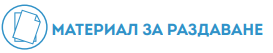 Конструктивисткият модел на слушанеТова е техника, която насърчава изслушването между участниците в даден разговор. Често докато разговарят, събеседниците се прекъсват, повече загрижени за това, което вълнува тях самите, без да отдават значение на това, което има да каже човекът срещу тях. Конструктивисткият модел на слушане определя граници, които да принуждават събеседниците да се изслушват взаимно. Това е техника, която се използва при обучение за непроява на пристрастия, за да се гарантира, че участниците в разговора, без значение на тяхната позиция или статут, разполагат с еднакво време да говорят и да бъдат чути. Тази техника също предлага възможност за рефлексия, решаване на проблеми, за излекуване на болката.Конструктивисткият модел на слушане е нейерархичен и неавторитарен модел. Слушащият има за цел да даде възможност на говорещия да изрази своите чувства, да конструира лично разбиране и да използва целия си интелект, за да отговори по креативен начин на определени ситуации, вместо да разчита на навика или на вече изградени стратегии.Тъй като процесът работи най-добре, когато слушащият не се чувства обект на атаки и не изпитва необходимост да се защитава, слушащият не трябва да изразява критика или да се оплаква от говорещия.ПравилаЕдиният от събеседниците говори в рамките на предварително определен период от време, докато другият събеседник слуша.Слушащият няма право да говори, но трябва да проявява активен интерес към на казаното от говорещия, като използва езика на тялото. Слушащият трябва да засвидетелства цялото си внимание на говорещия, като освободи съзнанието си от собствените си мисли.Няма нищо лошо в мълчанието. То настъпва, когато говорещият има нужда от време за размисъл. Тогава слушащият запазва мълчание и изчаква търпеливо.Когато обучителят даде знак, слушащият и говорещият сменят своите роли. Слушащият започва да говори, а говорещият – да слуша.
